PRÍLOHA Č. 4GRAFICKÉ ZOBRAZENIEOPBA 2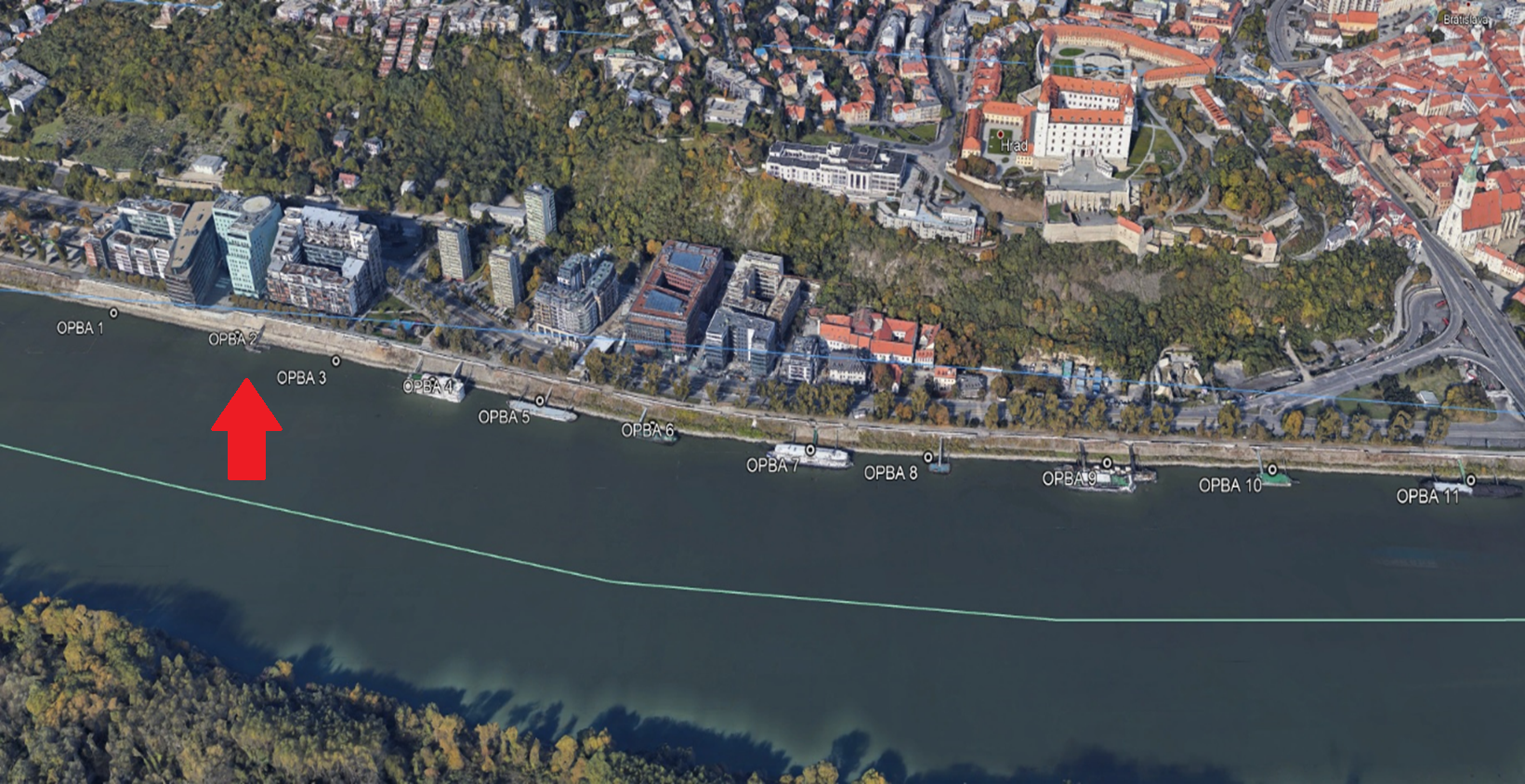 